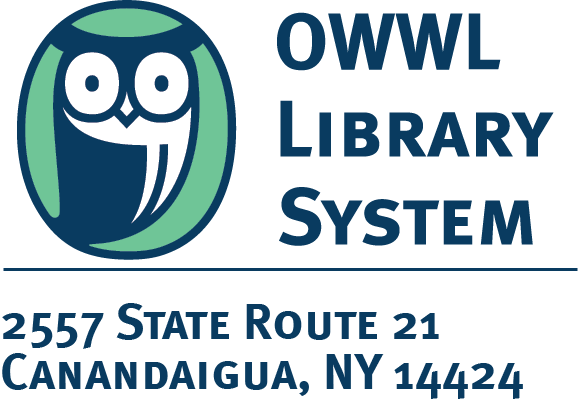 INTERLIBRARY LOAN ITEM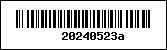 Title: The October ManAuthor: Aaronovitch, BenDue date: 7/15/2024NO RENEWALSThis item belongs to an institution other than OWWL and is subject to immediate recall.Special circulation rules apply.